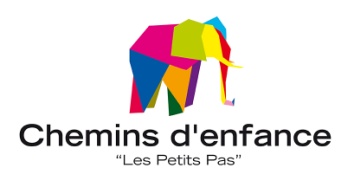 L’association Chemins d’enfance vous invite à son Assemblée Générale,samedi 21 novembre 2015 à 11h30.Elle se tiendra dans les locaux de l’association,  126 place St Jean, 27130 Verneuil. Contacts : Laurence Morel, présidente. 06.76.48.59.41, cheminsdenfance@gmail.com 